                                                                19TH Annual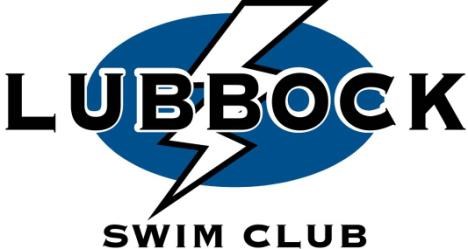                                                       Pete Ragus Invitational                                                       ABC Long Course MeetMay 11-12, 2018        						  Lubbock, TexasMeet host reserves the right to adjust warm-up schedules and combine heats when needed to run the meet in a timely manner.   Warm-up schedule and lane assignments will be sent out prior to the start of the meet.Eligibility: No entries will be accepted unless the entrant is a registered athlete member with USA Swimming, Inc.  Every club entered as a team must be a member of USA Swimming, Inc. Age as of May 11, 2018 will determine age for the entire meet.  **Swimmers must have a B qualifying time to enter each 200-meter event.  Rules: 	2018 United States Swimming rules for competitive swimming will govern the meet. Racing Start Proficiency:  Any swimmer entered in the meet must be certified by a USA swimming member coach as being proficient in performing a racing start or must start each race from within the water. When unaccompanied by a member-coach, it is the responsibility of the swimmer or the swimmer’s legal guardian to ensure compliance with this requirement.  Entry Fees:  Entry fee is $4.50 per individual event.  Late entries will be $9.00 per individual event.  Please add a $2.50 swimmer surcharge.  Make checks payable to Lubbock Swim Club or LSC. Awards: 	Ribbons will be presented to swimmers finishing in the top eight places in each event in the age groups that follow: 	8-Under, 9-10, 11-12, 13-14, & 15-Over  High Point awards will be presented to the 1st, 2nd, & 3rd place high point winners in each age group:    8-Under, 9-10, 11-12, 13-14, & 15-Over (Individual Events: 9, 7, 6, 5, 4, 3, 2, 1)All 11 & Over events will be scored as 11-12, 13-14 and 15 & Over.  All 10-Under events will be scored as 8-under and 9-10. Volunteer:  This meet is run by LSC parents.  Please log-on to our website to sign up for a volunteer position.   Concessions:  A concession stand will be available with a hospitality area for coaches and officials. Liability:           USA Swimming Inc., West TX Swimming Inc., Lubbock Independent School District and or its employees, Lubbock Swim Club and or its coaches or officials shall be free from any and all liabilities or claims for damages or harm arising by reason of injuries to anyone during the conduct of the meet or while traveling to or from the meet.  Meet venue includes Pete Ragus Aquatic Center and all LISD property. Sanction: Sanction: Held under Sanction #WT-0511-18.  	 	Meet Director: April Hayes 	 	 	Meet Referee:  Michael HaverdinkLocation: Location: Pete Ragus Aquatic Center, 2004 14th St., Lubbock, TX      806-219-0830 Facility: **For this meet: lanes 1-7 will be used for competition, lane 8 will be  reserved for warm-up/cool down only.   Schedule:    	 	 	 	 	 Warm-up 	 Meet  Starts  	 	Session I   Friday May 11th   	 4:30-5:45 pm    6:00 pm  	 	Session II Saturday May 12th 	 7:30-8:45 am    9:00 am  	 	Session III Saturday May 12th3:00-4:15 pm    4:30 pm Format: Format: All events will be pre-seeded timed finals. This meet will be swam in three  sessions.  Session 1 will be on Friday night, Session 2 on Saturday morning and  Session 3 on Saturday afternoon.   Entries: Entries: Deadline:  All entries must be submitted by midnight Friday, May 4, 2018.  Teams entering more than 10 swimmers must submit their entries via electronic file or pay a fine of $50 to the host team.  Please include your complete USA Swimming ID# on all entries.Mail entries to:  April Hayes                                            coachapril@lubbockswimclub.org                             2004 14th Street                             Lubbock, Texas 79401Limit:  Swimmers are limited to two (2) individual events on Friday and five (5) individual events on Saturday (including both sessions).   Deck Entries: Deck entries will be accepted for empty lanes only.  New heats will not be created.  Please notify the Clerk of Course with any scratches.  Deck registrations will not be accepted. Entry Times:  Entry times must be submitted in 100ths of seconds. All entry times must be current times, provable in the USA Swimming, Inc. SWIMS database.  Penalty for entering with an unproved time will be removal of the swimmer from that event without refund of entry fee.Entry Forms:  All team entries shall be submitted using Hy-Tek Team Manager/Team Unify software. All teams entering 10 or more swimmers must submit their entries using Team Manager or Team Unify software or pay a fine of $50.00 to the host team. Please be sure to include your USA ID # with all entries.  Do not forget to enter with your best LONG COURSE times.Relay Entries:  There will be no relays. Warm-Up @ 4:30 pm Warm-Up @ 4:30 pm Friday May 11thSESSION ONE Meet @ 6:00 pm Meet @ 6:00 pm GIRLS GIRLS EVENTS BOYS BOYS 1 10-U:  4:09.3911-12: 3:26.2913-14: 3:17.3915-O: 3:13.49Open 200 IM  10-U:  4:06.1911-12: 3:24.6913-14: 3:05.2915-O: 2:56.5923 10-Under 50 Breast 45 11-Over 100 Breast 67 Open 100 Free 8Warm-up @ 7:30 am Warm-up @ 7:30 am Saturday May 12th SESSION TWO Meet @ 9:00 am Meet @ 9:00 am GIRLS GIRLS EVENTS BOYS BOYS 9 11-12: 3:52.6913-14: 3:41.3915-O: 3:36.2911-Over 200 Breast 11-12: 3:44.6913-14: 3:26.2915-O: 3:16.4910 11 11-12 50 Breast 12 13 10-Under 100 Breast 14 15 11-Over 100 Fly 16 17 10-Under 50 Fly 18 19 11-12: 3:24.7913-14: 3:13.1915-O: 3:09.0911-Over 200 Back 11-12: 3:20.7913-14: 3:02.6915-O: 2:53.7920 21 11-12 50 Back 22 23 10-Under 100 Back 24 25 Open 50 Free 26Warm-up @ 3:00 pm Warm-up @ 3:00 pm Saturday May 12thSESSION THREEMeet @ 4:30 pm Meet @ 4:30 pm GIRLS GIRLS EVENTS BOYS BOYS 27 10-U:  3:45.7911-12: 3:03.4913-14: 2:55.09    15-O: 2:50.89Open 200 Free 10-U:  3:33.4911-12: 2:57.8913-14: 2:44.09    15-O: 2:37.3928 29 10-Under 100 Fly 30 31 11-12 50 Fly 32 33 11-12: 3:24.8913-14: 3:13.29    15-O: 3:08.1911-Over 200 Fly 11-12: 3:22.0913-14: 3:02.19    15-O: 2:52.6934 35 10-Under 50 Back 36 37 11-Over 100 Back 38 